1 CZERWCA 2020WSZYSTKIEGO DOBREGO Z OKAZJI WASZEGO ŚWIĘTA: 
ZDRÓWKA, MIŁOŚCI BLISKICH I BOŻEJ OPIEKI NA KAŻDY DZIEŃ
https://www.youtube.com/watch?v=rJk74NtwyEA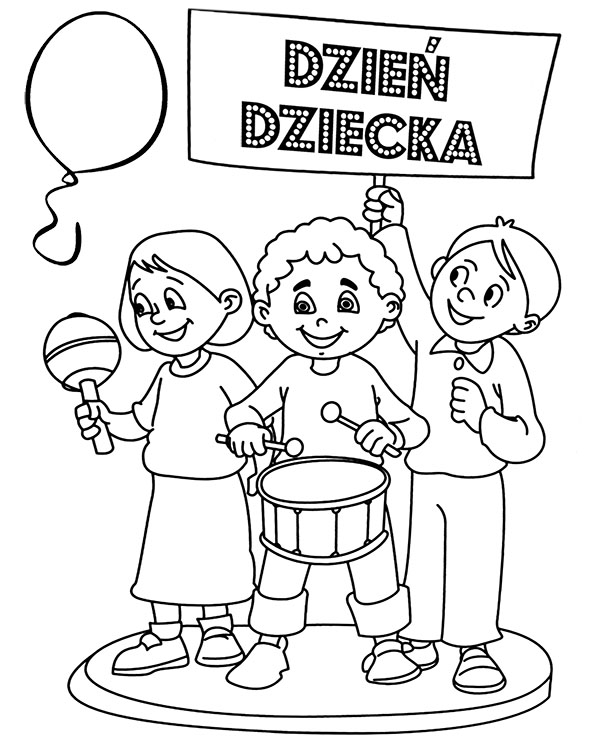 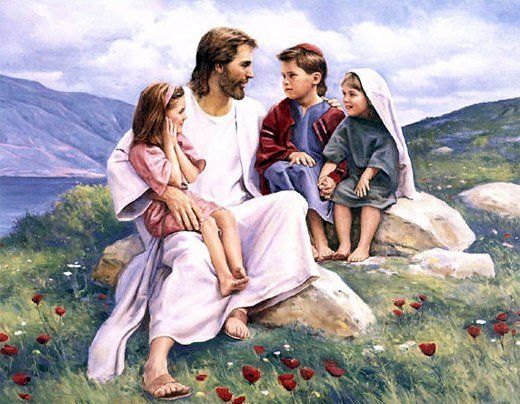 PAMIĘTAJCIE, PAN JEZUS WAS KOCHA!!!02.06.2020 TEMAT: CZUWAMY I MODLIMY SIĘ. Drodzy Rodzice: Informacja dla Tych Rodziców, którzy jeszcze tego nie zrobili:Ponownie zwracam się do Was z ogromna prośbą: W zeszytach dzieci są tabele na drugi semestr i modlitwy do nauczenia. Proszę odpytać, ocenić i wpisać do tabelki oceny za modlitwy, które tam są. Można wysłać zdjęcie lub skan tej tabelki na moją służbową pocztę: i.szpyrka@lyski.pl Pieśni z maja są tylko dla chętnych.Jeszcze jedna informacja: W szkole są do odebrania katechizmy, w przedsionku szkoły na ławce. I prośba: Proszę zachować zeszyt dziecka z klasy I, oczywiście z religii.
02.06.2020 TEMAT: CZUWAMY I MODLIMY SIĘ. SZCZEŚĆ BOŻE
Modlitwa: W Imię Ojca i Syna i Ducha Świętego. 
                    https://www.biblijni.pl/modlitwy/15_akt_wiary.html Wierzę w Ciebie Boże żywy….Gdy otworzysz katechizm zobaczysz, że tam gdzie zapisane są tematy i numery katechez, strony mają różne kolory.  Jest zielony, fioletowy, czerwony, żółty. A kto z Was się domyśla, dlaczego takie kolory tu mamy? Cała pierwszą klasę poznawaliśmy Pana Jezusa w szkole, w kościele i w domu. Przygotowywaliśmy się na Jego przyjście, które zapowiedział.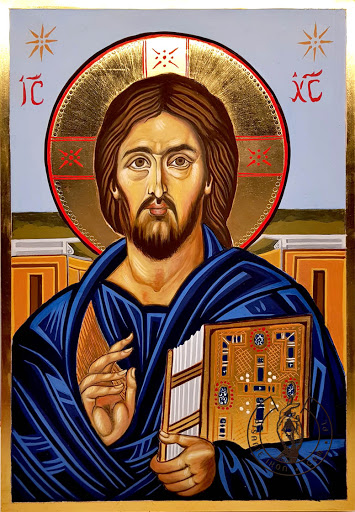 Wiesz już i wierzysz, że Pan Jezus Zmartwychwstał. Po 40 dniach ukazywania się wstąpił do nieba. Pięćdziesiąt dni po swoim zmartwychwstaniu zesłał na ziemię Duch Świętego. W minioną niedzielę przypomnieliśmy sobie to wydarzenie. Obchodziliśmy Uroczystość Zesłania Ducha Świętego.Pan Jezus obiecał też nam, że wróci, przyjdzie ponownie na ziemię po raz drugi. Powiedział: „Przyjdę do was, czuwajcie i módlcie się”. Zgromadzi wtedy całą swoja rodzinę. Wszystkie dzieci Boże zaprowadzi na radosne spotkanie z Ojcem. Wtedy wszyscy poznają Jezusa jako Pana i Króla nieba i ziemi. 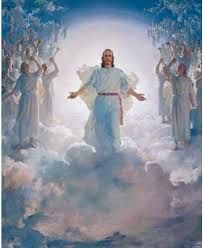 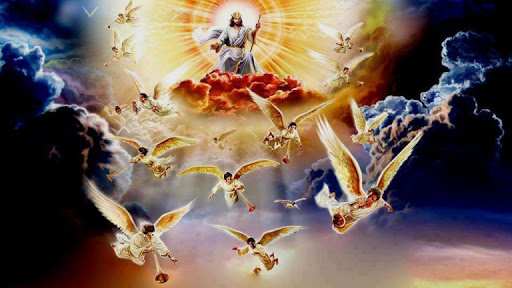 Podczas Mszy Świętej wypowiadamy słowa: „ Oczekujemy Twego przyjścia w chwale!" 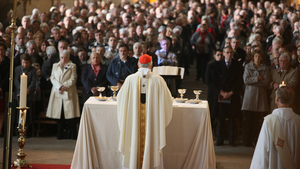 Na pewno niejednokrotnie zdarzyło Ci się na coś lub kogoś oczekiwać. 
My chrześcijanie oczekujemy ponownego/powtórnego przyjścia Pana Jezusa. Przez cały rok Bóg obdarza nas swoja miłością, a my czuwamy i modlimy się. Z radością oczekujemy na spotkanie z Nim.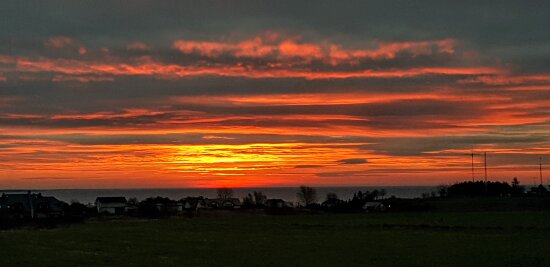 Modlitwa: 
Pomódlmy się dziś pieśnią: https://www.youtube.com/watch?v=bn9me3BBu8EDziękuję Ci za udział w katechezie. Pozdrawiam serdecznie. Podziękuj rodzicom za pomoc.                                                                                                                     Z Bogiem   katechetkaJEŻELI nie możesz wydrukować obrazka. W zeszycie narysuj pięć prostokątów w kolorach jak poniżej. To podstawowe kolory szat: ornatu kapłana.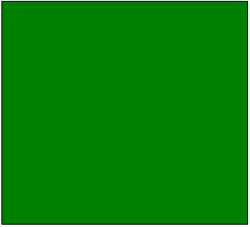 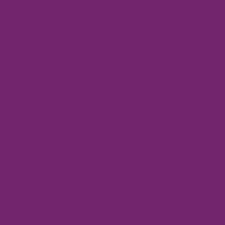 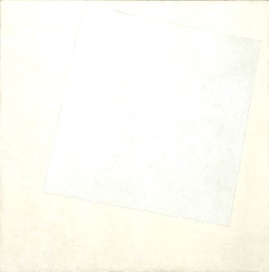 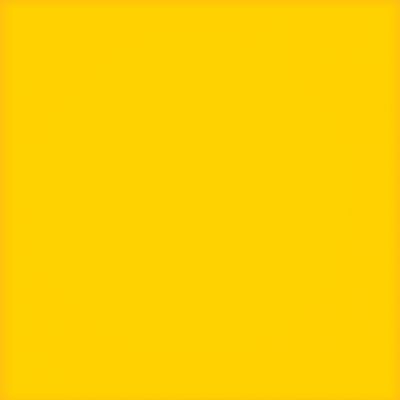 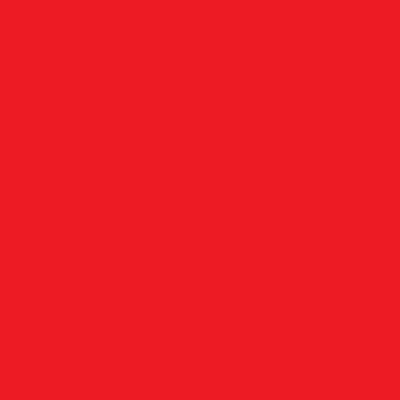 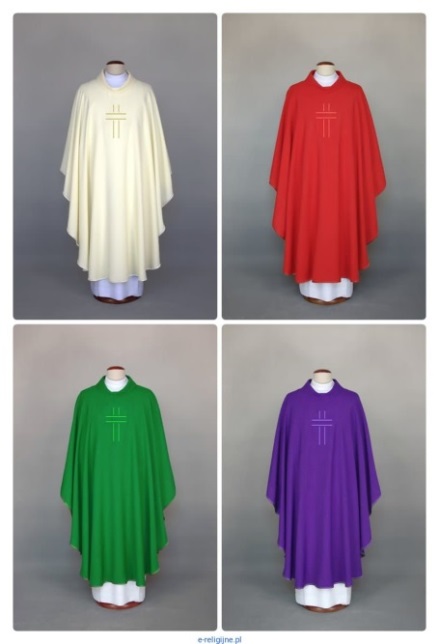 Takich kolorów szat używa ksiądz, gdy ubiera się do ołtarza. Te kolory w kościele, na Mszy Świętej mają nam o czymś przypominać.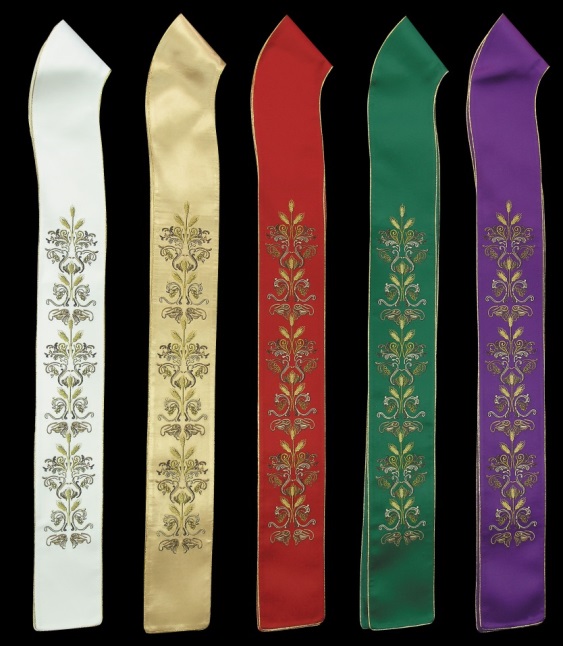 Kolor biały i żółty oznacza radość, doskonałość 
i wielkie święta. Jakie wielkie święta pamiętacie?
( Boże Narodzenie, Wielkanoc)Kolor czerwony to kolor miłości. Pan Jezus umarł, bo nas kocha. Dlatego czerwony kolor jest w kościele w Wielki Piątek. Miłości uczy nas Duch Święty. W Jego święto także kolor szat księdza jest czerwony.

Kolor zielony to kolor nadziei i wierności. 
W każdą zwykłą niedzielę ksiądz ubiera szaty zielone. Znak wiernego trwania przy Panu Jezusie.Kolor filetowy to znak przygotowywania się, czuwania i oczekiwania na Zbawiciela w Adwencie i znak przeżywania smutku z powodu grzechów oraz męki Pana Jezusa w Wielkim Poście oraz oczekiwania na dokonanie się zbawienia.ZESZYT UCZNIA:SPOTKANIE Z BOGIEMCZUWAMY I MODLIMY SIĘ.W ciągu całego roku rodzina Jezusa wspomina 
i przeżywa wielkie wydarzenia z życia Zbawiciela 
oraz wspólnie je świętuje. 
To właśnie nazywamy ROKIEM LITURGICZNYM. 
Przez cały rok Bóg obdarza nas swoją miłością,
a my czuwamy i modlimy się. 
Z radością oczekujemy na spotkanie z Nim.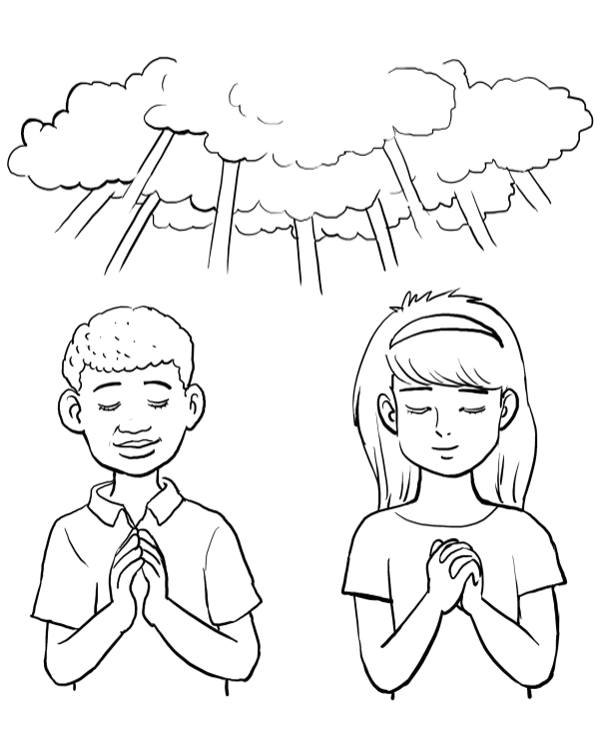 